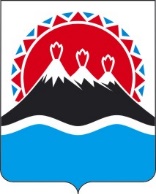 П О С Т А Н О В Л Е Н И ЕПРАВИТЕЛЬСТВАКАМЧАТСКОГО КРАЯг. Петропавловск-КамчатскийПРАВИТЕЛЬСТВО ПОСТАНОВЛЯЕТ:1. Внести в приложение № 1 к постановлению Правительства Камчатского края от 29.09.2017 № 402-П «Об утверждении Порядка формирования, ведения и утверждения регионального перечня (классификатора) государственных (муниципальных) услуг, не включенных в общероссийские базовые (отраслевые) перечни (классификаторы) государственных и муниципальных услуг, оказываемых физическим лицам, и работ, оказываемых и выполняемых краевыми государственными (муниципальными) учреждениями, в Камчатском крае» изменение, дополнив таблицу приложения 1 к Порядку формирования, ведения и утверждения регионального перечня (классификатора) государственных (муниципальных) услуг, не включенных в общероссийские базовые (отраслевые) перечни (классификаторы) государственных и муниципальных услуг, оказываемых физическим лицам, и работ, оказываемых и выполняемых краевыми государственными (муниципальными) учреждениями, в Камчатском крае частью 29 следующего содержания:«												   ».2. Настоящее постановление вступает в силу после дня его официального опубликования.[Дата регистрации]№[Номер документа]О внесении изменения в приложение № 1 к постановлению Правительства Камчатского края от 29.09.2017 № 402-П «Об утверждении Порядка формирования, ведения и утверждения регионального перечня (классификатора) государственных (муниципальных) услуг, не включенных в общероссийские базовые (отраслевые) перечни (классификаторы) государственных и муниципальных услуг, оказываемых физическим лицам, и работ, оказываемых и выполняемых краевыми государственными (муниципальными) учреждениями, в Камчатском крае» 29.Деятельность административно-хозяйственная и вспомогательная, деятельность по обеспечению функционирования органов государственной властиАппарат Губернатора и Правительства Камчатского краяВременно исполняющий обязанности Председателя Правительства – Первого вице-губернатора Камчатского края[горизонтальный штамп подписи 1]Е.А. Чекин